Voda je život: Jak jí šetřit?Vztah vody, krajiny a člověka je pro naši budoucnost velmi důležitý. Voda z krajiny mizí a my se musíme začít učit, jak s ní dobře nakládat. Nejen proto, že stojí peníze, ale i kvůli samotným zdrojům vody, které nejsou nevyčerpatelné.Naše spotřeba vody________________________________________________________K vybraným produktům a činnostem v tabulce odhadni a spočítej svou spotřebu vody v přepočtu na týden. Zapiš ji do třetího sloupce.Rozhodni se, u kterých z vybraných činností / produktů bys mohl/a změnou svého chování ušetřit nejvíce vody. Vyznač tři z nich vybarvením příslušného řádku.Popiš, jakým způsobem a o kolik litrů snížíš u tří vybraných činností svou spotřebu. ………………………………………………………………………………………………………………………………………………………………………………………………………………………………………………………………………………………………………………………………………………………………………………………………………………………………………………………………………………………………………………………………………………………………………………………………………………………………………………………………………………………………Co jsem se touto aktivitou naučil(a):………………………………………………………………………………………………………………………………………………………………………………………………………………………………………………………………………………………………………………………………………………………………………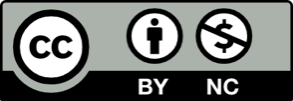 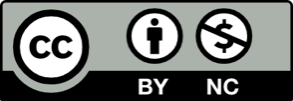 činnost / produktspotřeba vodyodhad mé spotřeby za týden (litry)1 kg čokolády17 000 lšálek kávy140 lbavlněné triko2 700 lsklenice pom. džusu170 l100 g hovězího masa1540 l5 minut sprchování60 lkoupání ve vaně150 lspláchnutí malý/velký šplouch3 l/ 7 ldešťová voda ze střechy 100  m²/rok50 000 l